The Commonwealth of MassachusettsExecutive Office of Health and Human ServicesDepartment of Public Health250 Washington Street, Boston, MA 02108-4619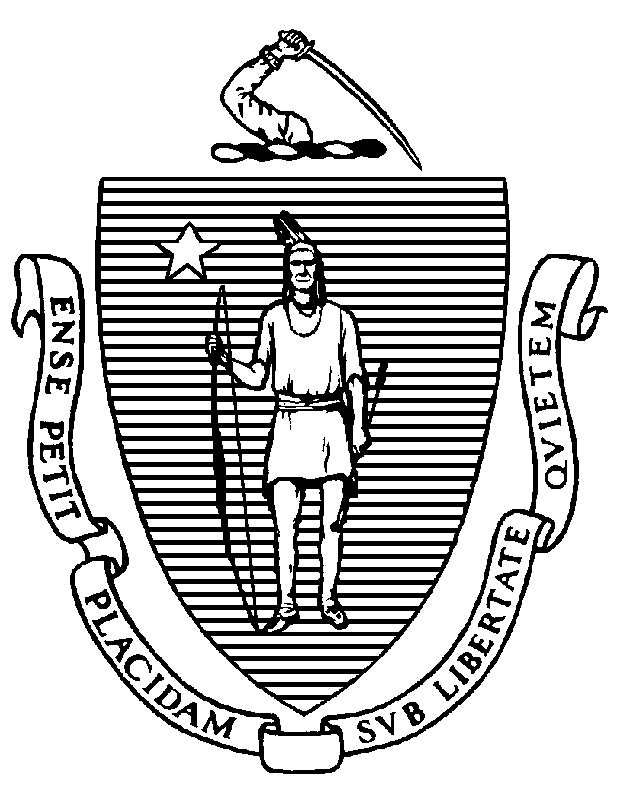 BOARD OF REGISTRATION OF PSYCHOLOGISTSMEETING AGENDADate:  September 8, 2023						   	          Time: 9:00 a.m. 	Meeting commences	Cisco Webex Videoconferencehttps://eohhs.webex.com/eohhs/j.php?MTID=medaf9ec4a8e47fc83b5e48b12074aaafMeeting number: 	2530 731 0273Password: 		PZmV4yqcp32	Host key: 		584547	Phone:			(617) 315-0704 or (650) 479-3208 Access Code: 		2530 731 0273Host PIN: 		2057Board businessRoll call for attendancePublic meeting minutes of June 9, 2023 – VOTE Executive session minutes of June 9, 2023 – VOTE Board meeting dates for 2024 – VOTE Monitoring interviewLisa Cohen, 2019-001356-IT-ENF, approval of proposed supervisor – VOTE Interview of Lisa Cohen and proposed supervisor Teodolinda PiqueApplication reviews – experienceAnna Richmon – VOTE Karen Strupp – VOTE Teresa Bullis – VOTE Application reviews – educationMayron Piccolo – VOTE Mithila Mahesh – VOTE Application reviews – reinstatement Emil Chiauzzi – VOTE Andrew Moskowitz – VOTE DiscussionContinuing education audit Correspondence8.28.23 Email from I. Nicholls of ASPPB re: EPPP Part 2 Standard SettingMonitoringRicky Greenwald, 2017-000912-IT-ENF, petition to terminate probation – VOTE Open session for topics not reasonably anticipated by the Chair 48 hours in advance of meetingExecutive session CLOSED under G.L. c. 30A, § 21(a)(7) to comply with G.L. c. 4, § 7, ¶ 26(c) and G.L. c. 214, § 1B – adhering to the public records law and to preserve the confidentiality of medical record information; specifically, the Board will discuss and evaluate a request for an extension to complete application experience not within 60 months and EPPP accommodation requests, both categories involving the review of medical records and information of patients.  Investigative conference CLOSED to conduct investigatory conferences, pursuant to G.L. c. 112, § 65CAdjournment